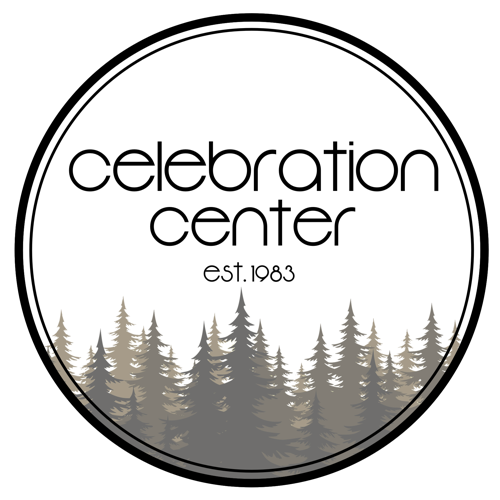 Attendance Sheet Sign-InDate:Offering:Leader:Ministry:Ministry:Volunteer(s):Attendee's NameAttendee's NameAttendee's Name112122223323442455256626772788289929101030111131121232131333141434151535161636171737181838191939202040